Réf. : 2016-09-D-57-fr-2Orig. : FR
Dossier de conformité - Ecole européenne de Bruxelles-Capitale (Bruxelles-Argenteuil) – Cycles maternel-primaire et secondaire (S1-S5)Conseil supérieur des Ecoles européennesRéunion des 7-9 décembre 2016 – BruxellesIntroductionLa création de l’école européenne de Bruxelles-Capitale dite de Bruxelles-Argenteuil (EEBA) a été approuvée lors de la réunion du Conseil supérieur des écoles européennes à Copenhague le 14 avril 2016. L’objectif est d’offrir aux résidents de Bruxelles, capitale de l’Europe, et de sa périphérie, une première Ecole européenne agréée en Belgique, permettant à tout élève l’accès à l’enseignement du Baccalauréat européen jusqu’à présent réservé aux enfants dont les parents sont employés par les institutions de l’Union européenne.  L’école nationale belge porteuse du projet est l’asbl Lycée Molière, qui s’est portée candidate pour ouvrir une ou plusieurs sections européennes permettant ainsi de répondre aux différentes demandes linguistiques, rendues très importantes à Bruxelles du fait de la présence des institutions européennes. La genèse du projet remonte à une demande formulée en 2013 à la direction du Lycée Molière par la délégation de la Fédération Wallonie-Bruxelles auprès du Conseil supérieur des Ecoles européennes ainsi que par le CIPS, afin d’envisager l’ouverture d’une section européenne permettant d’offrir une réponse au problème de manque de places dans les quatre Ecoles européennes en opération à Bruxelles. Le premier campus d’EEBA (qui pourrait envisager la création de nouveaux campus si la capacité maximale du campus d’Argenteuil venait à être atteinte), qui constitue un projet commun du Lycée Molière et de l’école scandinave de Bruxelles (SSB) est situé sur le domaine du château d’Argenteuil aux portes de Bruxelles, dans la commune de Waterloo, lieu de résidence d’un grand nombre d’employés des Institutions ainsi que d’organisations intergouvernementales et d’entreprises internationales. L’Ecole européenne de Bruxelles-Argenteuil projette un développement en trois phases :•	La première phase a démarré au mois de septembre 2016 avec l’ouverture de la section anglaise des 2 années de maternelle et des 5 années du primaire.•	La deuxième phase démarrera en septembre 2017: l’EEBA ouvrira les 3 premières années du secondaire ainsi que les sections française et suédoise en maternelle, primaire et secondaire.•	La troisième phase débutera en septembre 2018: l’EEBA ouvrira successivement les 4e, 5e, 6e et 7e année du secondaire. Les deux années du baccalauréat (6e et 7e) ouvriront donc respectivement en 2020 et en 2021.Une présentation plus détaillée de ces projections d’évolution se trouve exposée dans le présent dossier. Elle a été réalisée en tenant compte aussi bien du nombre d’inscriptions en septembre 2016 que de l’apport de la population actuelle de la Scandinavian School of Brussels, appelée à intégrer la nouvelle structure à moyen terme, et de la demande en région bruxelloise pour un enseignement international et multilingue menant à l’obtention du Baccalauréat européen. C’est en fonction de cette croissance projetée qu’ont été déterminés les budgets prévisionnels à l’horizon 2021 qui closent le présent dossier.DESCRIPTION DE L’ETABLISSEMENTInformations généralesDonnées de l’établissementStatutEtablissement public / privé / reconnu ou autre statut : Le Lycée Molière est un établissement scolaire non-subventionné reconnu par la Fédération Wallonie-Bruxelles (octroi des Certificats d’Enseignement Secondaire Supérieur officiels ainsi que des diplômes de chaque année du cycle secondaire) avec sa section européenne développée en partenariat avec la Scandinavian School of Brussels (SSB), l’Ecole européenne de Bruxelles-Capitale dite Bruxelles-Argenteuil (EEBA).Financement de l’établissementPublic 	Oui 	Non privé 	Oui 	Non mixte	Oui 	Non Structure de l’établissement Cycles :Phase 1 (à partir de septembre 2016)Cycle maternel	Oui 	Non nombre d’années: 4 (incluant 2 ans de crèche)âge des élèves : 2 – 6 ansCycle primaire	Oui 	Non nombre d’années: 5âge des élèves : 6 – 11 ansPhase 2 (à partir de septembre 2017)Cycle secondaire 	Oui 	Non nombre d’années: 3Age des élèves : 11 – 14 ansPhase 3 (à partir de septembre 2018)Cycle secondaire 	Oui 	Non Ouverture progressive de la 4e, 5e, 6e et 7e annéeAge des élèves : 14 – 18 ansLe cas échéant, liens avec d’autres établissements pour les cycles non couverts par l’établissement lui-même :Ecole nationale publique 	Oui 	Non cycles concernés :Ecole nationale privée 	Oui 	Non cycles concernés : Secondaire (Lycée Molière)	autre : Scandinavian School of Brussels 	Oui 	Non cycles concernés : Maternelle, Primaire, Secondaire, Gymnasium suédois et Baccalauréat internationalNombre d’élèves de l’établissement / institutionEncadrement Organes décisionnels Nom: Comité de pilotage de l’ASBL Lycée MolièreConstitué par un conseil d’administration de 5 membres Nom: Conseil d’administration de l’ASBL EECCA (dite EEBA)Composé par 3 membres de la Scandinavian School of Brussels et / ou du Fond Reine Astrid et par 3 membres du Lycée MolièreNom: Comité de direction exécutif de l’EEBAComposé du directeur du Lycée Molière en tant que directeur général, du directeur de l’EEBA et du directeur de la SSB.ENSEIGNEMENT EUROPÉENMise en place d’un enseignement européen dans l’ensemble de l’établissement? 
(A partir de la phase 3)	Oui 	Non Mise en place d’un enseignement européen dans une section ou une partie de l’établissement ?	Oui 	Non Existence antérieure dans l’établissement d’un enseignement international et/ou bilingue autre que l’enseignement européen 	Oui 	Non Préciser: L’école Scandinave de Bruxelles est une école internationale située à Waterloo. Elle offre un environnement multiculturel où l’enseignement est dispensé en anglais, français et dans les langues scandinaves.Projet d’établissement en rapport avec les critères d’enseignement européen Objectifs et priorités pédagogiques« Ouvrir le Baccalauréat européen à d’autres élèves que ceux des Ecoles européennes suite aux résolutions du Parlement européen », cet objectif constituant l’un des trois piliers de la réforme du système des Ecoles européennes décidée par le Conseil supérieur en 2009 ;Répondre à la demande très élevée en Belgique et particulièrement à Bruxelles en matière d’établissements scolaires multilingues et s’inscrivant dans un continuum pédagogique international ;Offrir aux élèves de la maternelle jusqu’au baccalauréat l’accès au curriculum des Ecoles européennes dispensé dans différentes langues modernes européennes par des professeurs enseignant dans leur langue maternelle pour leur permettre l’obtention du diplôme ;Un curriculum complet accordant une place particulière à la découverte scientifique, aux mathématiques et aux sciences humaines et civiques ;Renforcer l’attachement des élèves de l’école à leur culture d’origine grâce à l’apprentissage de la langue maternelle aussi bien que des valeurs qui fondent l’éthique européenne ;Favoriser une culture écologique et sportive en éveillant les élèves au respect de la nature et en les incitant à mener une vie saine grâce à une pratique variée des sports et des activités récréatives ;Proposer aux élèves un vaste éventail d’activités culturelles, musicales et artistiques afin de stimuler leur créativité et leur permettre « de mesurer l’importance de l’héritage culturel et de la civilisation européenne » ;Permettre aux élèves d’apprendre la culture des autres pays, tout spécialement celle du pays d’accueil dans un contexte international afin de promouvoir une culture de respect, de coopération et de dialogue au sein de la communauté scolaire et extrascolaire ;Un soutien individuel et un enseignement différencié adapté à la diversité de profils des élèves et une proposition d’un accompagnement professionnel durant les dernières années du secondaire ;Dimension européenne L’enseignement dispensé à l’EEBA conjointement aux enfants des fonctionnaires européens et des autres catégories de citoyens européens crée les conditions les plus propices à la mobilité au sein de l’Union et du reste du monde et, par la suite, à la réintégration de ces enfants dans leur pays d’origine. A travers des activités variées au sein desquels les familles des élèves seront amenées à s’impliquer et à faire partager les richesses et les spécificités de leurs différentes cultures, l’EEBA se veut le lieu d’élaboration d’une véritable identité européenne commune à chacun de ses élèves et respectueuse des patrimoines multiples qui la composent ;Les bonnes relations existant entre l’EEBA et les autres Ecoles européennes, relations dont le réseau est appelé à s’étendre de plus en plus largement, fourniront au projet de l’école un cadre concret au cœur duquel l’idée européenne pourra prendre aux yeux des élèves une véritable concrétude. Organisation de l’enseignement européen Cycles prévus : Cycle maternel	Oui 	Non Cycle primaire	Oui 	Non Cycle secondaire	Oui 	Non Nombre d’élèvesLanguesElèves dont la langue maternelle est différente de celle de la section linguistique dans laquelle ils sont inscritsLangue maternelle des élèves – nombre d’élèves concernés:Nombre d’élèves recevant un enseignement dans leur langue maternelleTous les élèves:Première langue étrangère des élèves (L2) Enseignement de la langue du pays 	Oui 	Non Statut de cet enseignement Obligatoire 	Oui 	Non Facultatif 	Oui 	Non Nombre d’élèves étudiant la langue du pays, comme :CurriculumProgrammes dans l’enseignement primaireNationaux 	Oui 	Non Des écoles européennes	Oui 	Non Mixtes	Oui 	Non Spécifiques (Bac international)	Oui 	Non Enseignement européen dans les classes de 6ème et 	Oui 	Non de 7ème secondaireDate prévisionnelle de l’ouverture de la classe de 6ème 	2020Intention d’organiser le Baccalauréat européen dans 	Oui 	Non 
l’établissement	Date prévisionnelle de première organisation du	2021
Baccalauréat européenInformations complémentairesEmploi du temps – Horaires hebdomadaires et calendrier scolaireEmploi du temps hebdomadairesLes classes de maternelles : de 8:15 à 15:15 excepté le mercredi, de 08:15 à 12:15Les classes primaires : 8:15 à 15:15 excepté le mercredi, de 08:15 à 12:15Les classes de secondaires : 8:15 à 15:45 excepté le mercredi, de 8:15 à 12:30Durée des séquences (en minutes)Maternelle : 30 minPrimaire : P1 à P2 30 min P3 à P5 : 45 minSecondaire : 45 minCalendrier de l’année scolaireNombre de jours d’école par an (36 semaines, 5 jours par semaine) : 180 joursDivision de l’année scolaire en :Trimestres	Oui  	Non  Semestres 	Oui  	Non  Périodes de vacances scolaires suivant le calendrier belge : une semaine en octobre (du 31/10 au 4/11), deux semaines pour les fêtes de fin d’année civile (du 26/12 au 06/01), 1 semaine en février (du 20/02 au 24/02), 2 semaines au printemps (du 03/04 au 17/04, 8 semaines durant les grandes vacances (du 01/07 au 31/08). Evaluation des élèvesType d’évaluationFormative	Oui  	Non  Sommative	Oui  	Non  Fréquence des bilans scolairesNovembre : le bilan intermédiaire de novembre contient des observations sur les progrès des élèves. Il est remis aux parents lors d’une rencontre avec l’équipe pédagogique de la classe.Janvier : premier bilan semestriel, il comporte des notes chiffrées et/ou des commentaires pour toutes les matières, ainsi que l’avis du conseil de classe. Il est remis aux parents lors d’une rencontre avec les enseignants.Mars ou avril (en fonction des vacances scolaires) : bilan contenant des observations et des évaluations chiffrées et/ou des commentaires pour toutes les matières et, le cas échéant, l'indication d'un éventuel risque d'échec de l'année. Cette mention ne conditionne pas la décision finale de passage ou de maintien prise par le dernier conseil de classe de l’année scolaire.Début juillet : bilan de fin d’année avec la décision du conseil de classe quant au passage dans la classe supérieure.Accueil des élèves à besoins spécifiques L’EEBA suit les directives et les procédures des Ecoles européennes concernant les dispositions à mettre en place pour les enfants connaissant des difficultés d’apprentissages.Différentes formes et niveaux de supports sont fournis et conçus pour assurer une aide appropriée aux enfants ayant des difficultés ou des besoins éducatifs spécifiques durant toutes les années de leurs études, afin de leur permettre de se développer et de progresser selon leur potentiel et d’être intégrés avec succès au sein de l’école.Pour répondre aux besoins de chaque élève, une variété de méthodes d’enseignement est utilisée sur la base d’une première identification des besoins des élèves. Là où la différentiation normale n’est pas suffisante, l’école fournira un large choix de structures de soutien.Les types de support fournis sont : GénéralModéré ouIntensifLes élèves peuvent éprouver des difficultés par rapport à un aspect particulier d’une matière, ils peuvent avoir un retard à rattraper pour différentes raisons, ou encore ils peuvent souffrir de troubles d'apprentissage modérés ou éprouver des besoins spéciaux. Le support est flexible et varie selon le développement et les besoins de l’élève.Les documents suivants indiquent de quelle manière l’EEBA prend en compte les besoins spécifiques de ses élèves :Policy on the Provision of Educational Support in the European Schools - 2012-05-D-14-en-8Provision of Educational Support in the European Schools - Procedural document - 2012-05-D-15-en-10Information des élèves et conseils d’orientation aux élèves 	Oui 	Non 
du cycle secondaireActivités péri/ para scolaires Activités offertes : activités culturelles, sportives, artistiques, culinaires, musicalesdans l’établissement 	Oui 	Non à l’extérieur de l’établissement 	Oui 	Non organisées par	l’établissement	Oui 	Non les parents d’élèves	Oui ☒	Non ☐gratuites	Oui 	Non payantes	Oui 	Non Communication avec les parents d’élèves Moyens:Bulletins	Oui 	Non Réunions	Oui 	Non Courrier	Oui 	Non Internet	Oui 	Non Journal	Oui 	Non Périodicité des réunions : Minimum 3 par an	Oui 	Non Types de réunions ou rencontres :	Oui 	Non 
 réunion de rentrée– réunion individuel – réunion par cycleLiens avec le système des Ecoles européennesL’école européenne de Bruxelles-Argenteuil (EEBA) travaille avec les autres écoles européennes agréées du réseau AESN et tout spécialement avec l’école européenne de Bad Vilbel RheinMain à Francfort.Située à Bruxelles l’EEBA travaille avec les autres écoles européennes de Bruxelles et bénéficie de leur expérience grâce à une collaboration amicale. PersonnelEncadrementCorps enseignantNombre d’enseignants(Voir annexe 1) Rémunération des enseignantsRémunération assurée par l’autorité nationale 	Oui 	Non 
de l’établissement hôte	Rémunération assurée par l’établissement lui-même	Oui 	Non Recrutement des enseignants Les postes vacants sont annoncés sur internet et via l’AESN.Le comité de sélection est composé du comité de direction exécutif de l’EEBA et d’experts lorsque cela s’avère utileEvaluation des enseignants par le Directeur	Oui 	Non 	par les Inspecteurs nationaux de la discipline	Oui 	Non 	par les inspecteurs des Ecoles européennes 	Oui 	Non périodicité: au moins une fois par an	Formation continue des enseignants	Oui 	Non organisée et assurée par : le Lycée Molière et par 	Oui 	Non 
le conseil d’administration de l’EEBA – 
par le réseau des AESN et par le réseau des 
Ecoles européennes (partenariat avec les autres écoles européennes)périodicité: variableBâtiments et équipements Matériel didactique et équipementsLivres et manuels scolaires, ordinateurs, médiathèques, livres de bibliothèque/ouvrages de référence, matériel d’expérimentation scientifique, etc. Manuels et fichiers scolaires	Oui 	Non En anglais : Mathématiques, Anglais, Physique, 	Oui 	Non 
Chimie, BiologieOrdinateurs	Oui 	Non Ressources multimédias	Oui 	Non Ressources papiers / Ouvrages de référence	Oui 	Non 	Équipement en matériel d’expérimentation scientifique	Oui 	Non Autres : vidéoprojecteurs	Oui 	Non 	Autres : tableaux blancs interactifs	Oui 	Non Bâtiments Locaux dédiés uniquement à l’enseignement européen 	Oui 	Non Superficie des classes : 7,425m² sur un campus de 20 acresNombre de salles de classes :bibliothèques 	Oui 	Non gymnases		Oui 	Non salles d’informatique		Oui 	Non salles d’art		Oui 	Non salles de musique		Oui 	Non autres : parcs pour des expériences scientifiques et naturelles	Oui 	Non 	Nombre de laboratoires équipés pour les cours de sciences : 3	Nombre d’ordinateurs dans les salles de classes: 1Financement de l’enseignement européenPar l’organisme de tutelle	Oui 	Non public 	Oui 	Non autorités locales	Oui 	Non privé	Oui 	Non Fonds propres de l’établissement	Oui 	Non Parents d’élèves	Oui 	Non frais de scolarité	Oui 	Non autres charges (en cas de gratuité de l’enseignement)	Oui 	Non contribution volontaire	Oui 	Non Commission européenne	Oui 	Non Agence ou institution européenne	Oui 	Non Institution internationale	Oui 	Non Répartition des charges	Oui 	Non Voir résumé du budget annuel en annexe 3Critères et règles de l’enseignement européenRaison de la mise en place d’un enseignement européenExistence d’une institution ou d’une agence européenne	Oui 	Non Si oui, laquelle : les institutions européennes de Bruxelles ayant leur siège à BruxellesExistence d’un organisme internationalSi oui, lequel : OTAN, ONU, multinationales situées en région de Bruxelles-Capitale et alentoursAutre raison : Offrir la possibilité à tout enfant (y compris les catégories II et III) de suivre un enseignement européen.Les critères et règles critiquesLanguesNombre de sections linguistiques : 3(objectif non contraignant : 3 sections linguistiques)Langue(s) des sections linguistiques: AnglaisFrançaisSuédoisSections linguistique à l’étude: Allemand, néerlandais, italienSections en langues véhiculaires : FR, EN, DE	Oui 	Non  (au moins une est obligatoire)En quelle langue(s): Français, anglais et allemandSection dans la langue du pays hôte (non contraignant) 	Oui 	Non En quelle langue : Français (éventuellement néerlandais et/ou allemand)Cours spécifiques de la langue de la section pour les élèves	Oui 	Non 
dont la langue maternelle est différente de la langue
de la section dans laquelle ils sont inscrits  (priorité)Enseignement de leur langue maternelle aux élèves 	Oui 	Non 
dont la langue maternelle est différente de la langue 
de la section dans laquelle ils sont inscrits  (priorité)par un professeur de l’école-même	Oui 	Non par le recours à l’enseignement à distance	Oui 	Non en coopération avec les Ecoles européennes	Oui 	Non en coopération avec d’autres établissements scolaires	Oui 	Non 
 ou ambassades
Offre des langues véhiculaires en L II (obligatoire)	Oui 	Non Lesquelles : FR  ☒
                    EN  ☒
                    DE  ☒
Disciplines enseignées en L II jusqu’à la 5ème secondaire	Oui 	Non l’histoire et la géographie	Oui 	Non autres: 	Oui 	Non ces disciplines :représentent un horaire au moins équivalent à celui de	Oui 	Non 
 l’histoire et la géographieappellent une communication riche dans la langue	Oui 	Non 
concernéeAu-delà de la 5ème, l’histoire et la géographie enseignées 	Oui 	Non 
en L II (obligatoire)Offre d’enseignement d’une langue III à partir de la 2ème année 	Oui 	Non 
du secondaire (obligatoire)Offre d’enseignement d’une langue III avant la 2ème année	Oui 	Non 
du secondaireSi oui, à partir de quelle classe : la 4e primaireEnseignementsEnseignement européen jusqu’à la classe de 5ème secondaire 	Oui 	Non 
(incluse)	Enseignement suivant les programmes des Écoles européennes	Oui 	Non 
 pour le cycle primaireEnseignement suivant les programmes des Écoles 	Oui 	Non 
européennes pour le cycle secondaire jusqu’à la classe de
5ème secondaireEnseignement suivant les programmes nationaux	Oui 	Non autres 
Enseignement européen dans les classes de  6ème et de 7ème 
secondaireEnseignement organisé en coopération avec une école européenne	Oui 	Non 
de plein exercice (obligatoire) Enseignement suivant exactement les programmes des 	Oui 	Non 
Écoles européennes (obligatoire)Préparation au Baccalauréat européen	Oui 	Non Options d’orientation vers une carrière ou des études universitaires 	Oui 	Non 
organisées dans les classes de 6ème et de 7ème secondaire :Langues, sciences exactes, sciences humaines, sciences économiques, art, ingénierie, médecine, sciences vétérinaires, etc. 
EnseignantsQualificationsLes enseignants sont des locuteurs natifs de la langue dans	Oui 	Non 
 laquelle ils enseignentLes enseignants sont titulaires des titres nécessaires pour 	Oui 	Non 
enseigner la discipline considérée dans le ou les pays 
(cas d’une langue parlée dans plusieurs pays) dans la
 langue duquel ou desquels ils enseignent (obligatoire)Recrutement des enseignantsLe recrutement des enseignants est organisé en coopération	Oui 	Non 
 avec les autorités pédagogiques du pays où ils ont qualité
 pour exercer (obligatoire)Les règles propres aux Ecoles européennes sans caractère critique pour l’agrément Possibilité d’accueillir des élèves à besoins spécifiques (SEN)	Oui 	Non Organisation prévue d’une aide aux apprentissages (learning support)	Oui 	Non Organisation de cours de religion et/ou de morale (souhaitable)	Oui 	Non Avis des Comités  pédagogiques mixte (maternel, primaire et secondaire)Lors de sa  réunion du 13-14 octobre 2016, le Comité pédagogique mixte a pris connaissance du dossier de conformité pour les cycles maternel-primaire et secondaire (S1-S5) de l’Ecole européenne de Bruxelles-Capitale (Bruxelles-Argenteuil) et a émis, à l’unanimité, un avis favorable sur le document.La Commission a toutefois souhaité un supplément d’information quant à l’enseignement de la langue 2 en allemand. La présente version du document tient compte de cette demande.Le Comité pédagogique mixte recommande au Conseil supérieur d’approuver le présent dossier de conformité en tant que deuxième phase de la procédure d’agrément. ANNEXEListe des professeurs recrutés Cycle maternelCycle primairePrévision du nombre d’élèves par classe par annéeBudget annuel prévisionnel      Ecoles européennes         Bureau du Secrétaire généralNom de l’établissementLycée Molière asblEcole européenne Bruxelles-ArgenteuilAdresse:Avenue Franklin Roosevelt 211050 BruxellesSquare d’Argenteuil 51410 WaterlooTéléphone+32(0)2/ 347 32 23+32 (0)2/357 06 70Fax//e-mailinfo@lycee-moliere.beinfo@eeba.beSite webwww.lycee-moliere.bewww.europeanschool.bePhase 1Phase 2Phase 3Nombre d’élèves global 23142Voir tableau de l’annexe 2Nombre d’élèves par cycle  Voir tableau de l’annexe 2maternel 518Voir tableau de l’annexe 2primaire 1864Voir tableau de l’annexe 2secondaire /60Voir tableau de l’annexe 2Phase 1Phase 2Phase 3Directeur généralTemps pleinTemps pleinTemps pleinDirecteur Temps pleinTemps pleinTemps pleinResponsable de cycleNonTemps pleinTemps pleinResponsable par matièreNonTemps pleinTemps pleinConseiller d’éducationTemps partielTemps pleinTemps pleinAutres:SecrétaireResponsable des passages de classeTemps plein
Temps partielTemps plein
Temps partielTemps plein
Temps partielPhase 1Phase 1Phase 1Phase 1Section anglaiseSection anglaiseinscritsautresCycle maternel Classe N13-Cycle maternel Classe N22-Cycle maternel TOTAL :5-Cycle primaireClasse P15-Cycle primaireClasse P21Cycle primaireClasse P33-Cycle primaireClasse P45-Cycle primaireClasse P54-Cycle primaireTOTAL :18-TOTAL:TOTAL:23Voir tableau en annexe 2 pour les phases 2 et 3Voir tableau en annexe 2 pour les phases 2 et 3Voir tableau en annexe 2 pour les phases 2 et 3Voir tableau en annexe 2 pour les phases 2 et 3     Lang.CycleLanguesLanguesLanguesLanguesLanguesLanguesLanguesLanguesLanguesLangues     Lang.Cycleanglaisfrançaislituanienitaliennéerlandaisdanoisroumainhongroistchèquegrecmaternel11111primaire1613111121TOTAL2723211221       Lang.CycleLanguesLanguesLangues       Lang.CycleanglaisfrançaisDanoismaternel11primaire161TOTAL371           Lang.CycleLanguesLanguesLanguesLangues           Lang.Cyclefrançaisanglaisallemand…maternel5primaire18secondaireTOTAL23Phase 1Phase 2Phase 3L1 (Langue maternelle)050%50%L2100%50%50%L3L4Phase 1Phase 2Phase 3Personnel d’encadrement spécifique, le cas échéant :Personnel d’encadrement spécifique, le cas échéant :Personnel d’encadrement spécifique, le cas échéant :Personnel d’encadrement spécifique, le cas échéant :Directeur (pour chaque cycle)ouiouiouiResponsable(s) de section(s) linguistiquesouiouiouiautresPhase 1Phase 2Phase 3maternel :     12Suivant la demande de places dans chaque année et section linguistique avec un maximum de 24 élèves par classe.primaire :      24Suivant la demande de places dans chaque année et section linguistique avec un maximum de 24 élèves par classe.secondaire : 6Suivant la demande de places dans chaque année et section linguistique avec un maximum de 24 élèves par classe.NomSectionNationalitéDiplômeDate d'embaucheMariellen PaxtonAnglaisAméricaineMaster en education (Université de Westminster)09/16Isabelle BosshardFrançaisSuisseBachelière institutrice maternelle09/16NomSectionNationalitéDiplômeDate d'embaucheBjorn van ZylAnglaisBelgeSudafricainePGCE (Postgraduate Certificate in Education)
(Université d’Afrique du Sud) 09/16Mathilde WhitburnAnglaisBelgeAnglaiseMaster en psychologie et education 
(Université de Cambridge)  Bachelière institutrice primaire
(Haute école de Bruxelles)09/16201720172017201820182018201920192019202020202020202120212021FRENSVFRENSVFRENSVFRENSVFRENSVClasse N14104121212101512152015242420Classe N24104121212101512152015242420Cycle primaireClasse P151215122024242424202415242420Cycle primaireClasse P251215122024242424202415242420Cycle primaireClasse P351215122024242424202415242420Cycle primaireClasse P451215122024242424202415242420Cycle primaireClasse P551215122024242412202415242420Cycle secondaireClasse S148861010151812202415242420Cycle secondaireClasse S248861010151812202415242420Cycle secondaireClasse S348861010151812202415242420Cycle secondaireClasse S461010151812202415242420Cycle secondaireClasse S5151812202415242420Cycle secondaireClasse S6202415242420Cycle secondaireClasse S7242420Total élèvesTotal élèves142142142264264264503503503749749749952952952Phase 1 Phase 2 Phase 3Pleine capacité251375039521. REVENUFrais de scolarité300 000 €1 712 500 €6 287 500 €11 900 000 €Autres entrées0 €50 000 €150 000 €300 000 €REVENU TOTAL300 000 €1 762 500 €6 437 500 €12 200 000 €2. SALAIRES ET FRAIS CONNEXESSalaires à temps plein201 500 €670 000 €2 655 000 €4 800 000 €Professeurs par heure28 800 €86 400 €0 €0 €Coûts salariaux 92 120 €302 560 €1 062 000 €1 920 000 € TOTAL DES SALAIRES ET DES FRAIS CONNEXES322 420 €1 058 960 €3 717 000 €6 720 000 €3. DEPENSES SCOLAIRESLocation des locaux45 000 €246 600 €905 400 €1 713 600 €Frais de repas27 000 €147 960 €543 240 €1 028 160 €TOTAL DES DEPENSES SCOLAIRES72 000 €394 560 €1 448 640 €2 741 760 €4. INVESTISSEMENTSMobiliers de classe (chaises, tables, etc.)3 500 €10 000 €25 000 €50 000 €Matériel de bureau et des professeurs1 500 €5 000 €10 000 €20 000 €Livres2 500 €5 000 €10 000 €10 000 €Marketing40 000 €50 000 €75 000 €75 000 €Rénovation et construction des bâtiments0 €0 €500 000 €1 500 000 €TOTAL INVESTISSEMENTS47 500 €70 000 €620 000 €1 655 000 €5. FRAIS DE FONCTIONNEMENTAssurance750 €4 110 €15 090 €28 560 €Frais bancaire700 €1 000 €1 500 €1 500 €Dépenses téléphoniques750 €2 250 €6 000 €9 000 €Fournitures scolaire750 €5 480 €25 150 €47 600 €Fournitures de bureau1 000 €2 500 €10 000 €25 000 €School soft600 €3 288 €12 072 €22 848 €Excursions scolaires5 000 €54 800 €251 500 €476 000 €Formation des enseignants2 500 €5 000 €25 000 €50 000 €Frais de voyage5 000 €10 000 €20 000 €20 000 €Consultants externes et frais légaux15 000 €30 000 €50 000 €75 000 €TOTAL FRAIS DE FONCTIONNEMENT32 050 €118 428 €416 312 €755 508 €TOTAL DES DEPENSES473 970 €1 641 948 €6 201 952 €11 872 268 €SCHOOL BALANCE-173 970 €120 552 €235 548 €327 732 €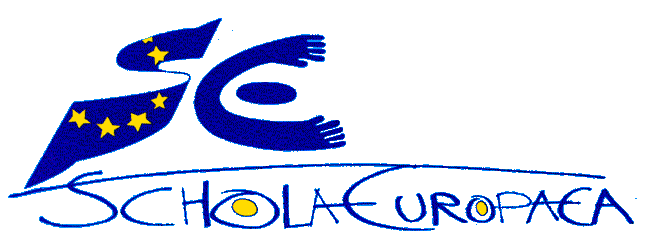 